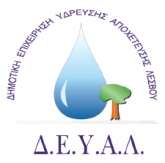 ΔΗΜΟΤΙΚΗ ΕΠΙΧΕΙΡΗΣΗ						ΥΔΡΕΥΣΗΣ ΑΠΟΧΕΤΕΥΣΗΣ				 		 	ΛΕΣΒΟΥΤΕΧΝΙΚΗ ΥΠΗΡΕΣΙΑ                                                             Ταχ.Δ/νση	: Ελ.Βενιζέλου 13-17                                               Ταχ.Κωδ.	: 811 00 ΜυτιλήνηΠληροφορίες	: Φινδανής ΠαρασκευάςΤηλέφωνο	: 22510 24444FAX		: 22510 40121E-mail		: protokolo@deyamyt.gr	ΔΕΛΤΙΟ ΤΥΠΟΥ     Σας ενημερώνουμε ότι την Τρίτη 29/3/2022 λόγω έναρξης εργασιών του έργου «Αντικατάσταση αγωγού ομβρίων επί των οδών Βουρνάζων και Αεροπόρου Γιανναρέλλη της Πόλης Μυτιλήνης» η κυκλοφορία των οχημάτων στην οδό Αερ. Γιανναρέλλη θα γίνεται μέσω των οδών Βαβούρη- Αικατερίνης Παλαιολόγου και Γεωργίου Λεσβίου για την είσοδο-έξοδο από την πόλη.                                       Από την ΔΕΥΑΛ